THÔNG TIN TRỌNG TÀI VIÊNLÊ XUÂN NGHĨALÊ XUÂN NGHĨA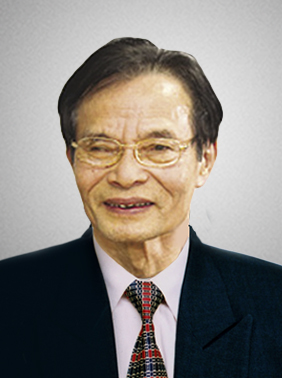 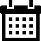 Năm sinh: 1952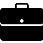 Nghề nghiệp: Nguyên Phó Chủ tịch, Ủy ban Giám sát tài chính Quốc gia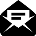 Email: vuchienluoc_sbv@yahoo.com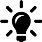 Lĩnh vực hoạt động: Phân tích kinh tế vĩ mô, chính sách ổn định tài chính tiền tệ, chính sách phát triển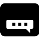 Ngôn ngữ: Tiếng Anh, tiếng ĐứcHọc vấnHọc vấn1986Tiến sỹ Toán kinh tế, Đại học Kỹ thuật Merseburg, Cộng hòa Dân chủ ĐứcKinh nghiệmKinh nghiệm1976 – 1996Chuyên gia, Viện trưởng, Viện Nghiên cứu thị trường, Uỷ ban Vật giá Nhà nước1990Cố vấn, Thủ tướng Lào1991 – nayThành viên, Hội đồng tư vấn tài chính tiền tệ Nhà nước1997 – 2008Vụ trưởng, Vụ Chiến lược Phát triển Ngân hàng, Ngân hàng Nhà nước Việt Nam2008 – 2012Phó Chủ tịch, Ủy ban giám sát tài chính quốc gia2014 – nayChủ tịch Hội đồng quản trị, CTCP Sản xuất xuất nhập khẩu NHP2015 – nayỦy viên HĐQT, Ngân hàng TMCP Quốc dân NCBChức vụChức vụ1988 – nayThành viên, Tổ tư vấn của Thủ tướng, nay gọi là Ban nghiên cứu của Thủ tướng2002 – nayTrọng tài viên, Trung tâm Trọng tài Quốc tế Việt Nam bên cạnh Phòng Thương mại và Công nghiệp Việt Nam (VIAC)Bằng cấp/chứng chỉBằng cấp/chứng chỉ1986Tiến sỹ Toán kinh tế, Đại học Kỹ thuật Merseburg, Cộng hòa Dân chủ ĐứcBằng chuyên gia nghiên cứu sau Tiến sĩ của Đại học Harvard, Hoa Kỳ